Risk Assessment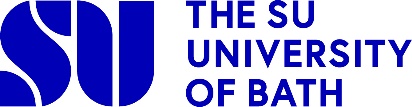 Risk Matrix and Rating Guidance:The assessor shall assign values for the hazard severity (a) and likelihood of occurrence (b) (taking into account the frequency and duration of exposure) on a scale of 1 to 5, then multiply them together to give the rating band:General Guidance:“Additional control” items are controls that have not been implemented yet and have been identified as needing to be introduced. Once the control is in place, the item should be moved to “Existing controls”Hazards should result in harm to a person or group of people. While reputational and financial risks should be considered when planning events or procedures, they do not belong on this document.Hazard Severity(a)Hazard Severity(a)Likelihood of Occurrence(b)Likelihood of Occurrence(b)1 – Trivial(e.g. discomfort, slight bruising, self-help recovery, no significant harm to health or mental health)1 – Remote(almost never)2 – Minor(e.g. small cut, abrasion, basic first aid need, temporary ill-heath leading to discomfort, stress / distress)2 – Unlikely(occurs rarely)3 – Moderate(e.g. strain, sprain, incapacitation or other injury or diagnosable mental health condition < 7 days absence from work or amended duties,)3 – Possible(could occur, but uncommon)4 – Serious(e.g. fracture or hospitalisation (for >24 hrs) or incapacitation (>7 days) or Diagnosable mental health condition significantly affecting day to day life; Self harm or harm to others due to mental health condition.4 – Likely(recurrent but not frequent)5 – Catastrophic(single or multiple fatalities or life changing disabilities or injuries, suicide risk or potential harm to others as a result of severe mental health impacts).5 – Very likely(occurs frequently)Risk Assessment MatrixRisk Assessment MatrixRisk Assessment MatrixRisk Assessment MatrixRisk Assessment MatrixRisk Assessment MatrixRisk Rating Bands (a x b)Risk Rating Bands (a x b)Risk Rating Bands (a x b)(b)       (a)TrivialMinorModerateSeriousFatalLOW RISK(1 – 8)MEDIUM RISK(9  - 12)HIGH RISK(15 - 25)Remote12345Unlikely246810Continue, but review periodically to ensure controls remain effectiveContinue, but implement additional reasonably practicable controls where possible and monitor regularlySTOP THE ACTIVITYIdentify new controls. Activity must not proceed until risks are reduced to a low or medium levelPossible3691215Continue, but review periodically to ensure controls remain effectiveContinue, but implement additional reasonably practicable controls where possible and monitor regularlySTOP THE ACTIVITYIdentify new controls. Activity must not proceed until risks are reduced to a low or medium levelLikely48121620Continue, but review periodically to ensure controls remain effectiveContinue, but implement additional reasonably practicable controls where possible and monitor regularlySTOP THE ACTIVITYIdentify new controls. Activity must not proceed until risks are reduced to a low or medium levelVery likely510152025Continue, but review periodically to ensure controls remain effectiveContinue, but implement additional reasonably practicable controls where possible and monitor regularlySTOP THE ACTIVITYIdentify new controls. Activity must not proceed until risks are reduced to a low or medium levelRisk Assessment RecordRisk Assessment RecordRisk Assessment RecordRisk Assessment Title:Date Produced:Review Date:Overview/Description of Activity:Duration/Frequency of Activity:Duration/Frequency of Activity:Location of Activity:Generic or Specific Assessment:Generic or Specific Assessment:#Hazard(s) identifiedWho might be affected
and howExisting controls & measuresSeverity (a)Likelihood (b)Risk Rating 
(a x b)Additional control/action required12345678910Assessor signature:Print name:Date:Authoriser’s signature:Print name:Date:Risk Assessment Action PlanRisk Assessment Action PlanRisk Assessment Action PlanRisk Assessment Action PlanRisk Assessment Action PlanRisk Assessment Action PlanHazard No. Action to be takenBy whomTarget dateReview dateOutcome at review dateResponsible person’s signature:Print name:Date:Responsible person’s signature:Print name:Date:Responsible person’s signature:Print name:Date:Responsible person’s signature:Print name:Date:Responsible person’s signature:Print name:Date:Responsible person’s signature:Print name:Date